Make sure your Vote is Signed, Sealed  & Delivered by Tuesday, November 3, 2020.Elvis Presley sang the famous tune, “Return to Sender,” about sending a letter to his love only to have it returned.  Don’t let this happen to your ballot for Election 2020!  Make sure your ballot is signed, sealed and delivered to your Local Elections Office (LEO) in time for the General Election on Tuesday, November 3, 2020.  More than 19 states require you to mail in your ballot.  Please check with your LEO to ensure it will accept your ballot by the delivery method you choose.  Click here to find out if your state is one of them:To access a translation card to show the clerk/delivery person, click here:Vote from Abroad recommends you fill it out within 3 days of receipt and send it by Wednesday, September 30, 2020, to give time to reach your Local Election Office.  Note:  Due to China’s Golden Week/National Holiday (October 1 to 7) and Columbus Day in America, mail delivery could be delayed, on top of COVID delays.  Please plan accordingly.  Notice:  this is general information only.   We endorse none of the following companies.  You are also welcome to use other companies if you wish.  Details, prices, and policies are subject to change.   Here are 6 ways to deliver your ballot to your LEO with the aim that the only thing “returned to sender” on November 3 is (soon-to-be former) President Donald J. Trump.    1.	China Post (China’s main postal service), Tel.:  11185Website:  http://english.chinapost.com.cn/How to use it:	 Go to a China Post office in person.  Visit  http://english.chinapost.com.cn/ to find a location close to you.  Operating Hours:	Monday to Friday, 8:30 to 11 a.m. and 2 to 4 p.m.Estimated* Delivery Time:  14 to 30 days deliveryApproximate Cost:	23 rmbPros:	Low cost; least likely to be inspected by Customs; Hassle-free mailing;  Locations throughout ChinaCons:  Slower delivery time and potential delays; Limited hours; may not have English service.2.	EMS (Express Mail Service; Subsidiary of China Post)Tel.: 11183 (press 8 for English service)Website:  http://www.ems.com.cn/english.htmlHow to use it:	Contact above and arrange for delivery at your doorEstimated* Delivery Time:  3 to 12 days Approximate cost:  180 rmb, for package under 0.5kg, plus 75 rmb for additional 0.5kg Pros:	Quicker delivery than regular mail; door-to-door serviceCons:	Not available in all cities; Ballot may be inspected at Customs 3.	FedEx (U.S.-owned delivery company)Tel:  400-866-1888 (press “2” for English), https://www.fedex.com/en-cn/home.htmlHow to use:  Call 400-866-1888 and arrange for deliveryEstimated* Delivery Time:  1 to 2 weeksApproximate cost:  up to 0.5 kg, 387 rmbHours/Days:  Monday to Saturday Pros:   Quicker delivery than regular mail, door-to-door delivery (bypassing US Postal Service), U.S. company.Cons:  Must fill out many forms before pick-up; May be inspected at Customs.4.	SF Express (Shunfeng Express); Tel. 9533883http://www.sf-express.com/us/en	Also has a WeChat Mini program  (QR Code)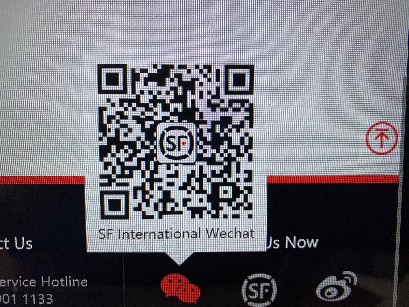 How to use:  Call 9533883, press # for English.  Delivery person will pick it up.Estimated* Delivery Time:  3 to 5 days  Operating hours/days:  Monday to Sunday (Hours vary according to location)Approximate cost:  Up to 0.5 kg, 222 rmb,  plus COVID surcharge of 9 rmb per 0.5 kg.  Extra 50 rmb per 0.5 rmb for remote area and other extra charges for other circumstances.Pros:  WeChat app; Open 7 days a week; Quicker delivery than regular mail; Door-to-door service.Con:  Ballot may be inspected at Customs; delivery time not guaranteed due to COVID; WeChat not in English.     5.	DHLTel. 400 810 8000http://www.cn.dhl.com/How to use:  Go to https://www.5idhl.com/ to register, fill out Customs form and make an appointment.  In some cities, a delivery person will come.  In others, go to their office.   Operating Hours:  Monday to FridayEstimated* Delivery Time:  7 to 14 days deliveryApproximate price:  Visit https://www.5idhl.com/express/expressPriceAction2.action to get an estimatePros:  An internationally known companyCons:  Must fill out pre-delivery documents, open only 5 days a week; some locations may require open, unsealed envelopes and potential for Customs inspection.  *Further delays likely due to Golden Week/National Holiday (October 1 to 7), COVID delays and new polices at the U.S. Post Office. 6.	Diplomatic Pouch, U.S. Embassy and Consulates (sends your ballot through the embassy and consulates’ mailing delivery program).  https://china.usembassy-china.org.cn/embassy-consulates/https://china.usembassy-china.org.cn/2020-elections/ How to use:  Contact your nearest Consulate’s American Citizen Services about its respective policies for dropping off ballots, as well as hours of operation. Some places require an appointment. It goes through diplomatic pouch to the USPS. Each consulate also has a voting assistance officer (VAO), who can help answer questions.Estimated delivery time:  4-7 weeks max.; can arrive in ten daysApproximate price:  Cost-free if you use the postage-paid mailing template from FVAP.Pros:  No cost for actual delivery.Cons:  Up to 7 weeks delivery time from some consulates.  